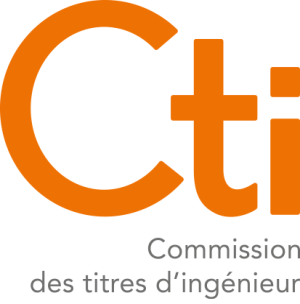 Document de rÉfÉrence :Référentiel R&O 2022, disponible sur le site de la Commission des titres d’ingénieurhttps://www.cti-commission.fr/fonds-documentaireTRANSMISSION DU DOSSIER DE L’ECOLE :Le dossier d’audit de l’école est constitué des éléments suivants :Un rapport d’autoévaluation (rae) d’un maximum de 60 pages qui suit la structure du référentiel R&O 2022 et qui doit inclure une fiche spécifiant le périmètre de la demande d’accréditation (modèle ci-dessous) signée du/de la responsable de l’établissement qui délivre le(s) diplôme(s);Le dossier numérique (dn) de l’école qui contient les autres pièces constitutives du dossier : éléments de preuve, datasheet, tableaux.Le dossier complet est à mettre à disposition du greffe et de l’équipe permanente de la CTI à la date fixée dans la programmation par l’accès sécurisé au dossier numérique sur le portail de l’école.Tous les documents du dossier de l'audit concerné doivent être groupés et prêts à être téléchargés en une seule fois sous forme d'un dossier compressé dont le volume ne doit pas excéder 49 Mo.Les modalités d’accès sont envoyées par courriel aux adresses : greffe-cti@education.gouv.fr et secretariat@cti-commission.fr .	Fiche spécifiant le périmètre de l’audit (à signer et à joindre au rapport d’auto-évaluation de l’école)Multiplier les lignes autant de fois que nécessaire : une ligne pour chaque diplôme et pour chaque voie et le cas échéant pour chaque site (s’il y a des différences de partenariat et/ou CFA et/ou convention).Je soussigné(e) confirme le périmètre de l’audit tel qu’indiqué dans le tableau ci-dessus et m’engage à fournir tous les éléments du dossier tel que précisé dans le référentiel de la CTI.Nom et fonction précise du/de la signataire : Date et Lieu :Signature du/de la responsable de l’établissement qui délivre le(s) diplôme(s) :ECOLE CONCERNEEECOLE CONCERNEENom officiel complet de l'écoleSigle DGESIP/CTINom de marque (le cas échéant)Etablissement (le cas échéant)AcadémieNom du Directeur.trice / Président.emailtéléphoneNom de la personne de contact pour le suivi du dossier d’audit si différentemailtéléphonePERIMETRE DE LA DEMANDE D’ACCREDITATIONPERIMETRE DE LA DEMANDE D’ACCREDITATIONPERIMETRE DE LA DEMANDE D’ACCREDITATIONPERIMETRE DE LA DEMANDE D’ACCREDITATIONPERIMETRE DE LA DEMANDE D’ACCREDITATIONPERIMETRE DE LA DEMANDE D’ACCREDITATIONPERIMETRE DE LA DEMANDE D’ACCREDITATIONPERIMETRE DE LA DEMANDE D’ACCREDITATIONPERIMETRE DE LA DEMANDE D’ACCREDITATIONObjetDiplômeVoieVoieEUR-ACE©Site(s)PartenariatCFAConventionRenouvellementou1re demandeIntitulé précis du diplôme d’ingénieur concerné, en précisant le cas échéant le nom de la spécialitéFISE (statut étudiant) 
FISA (apprentissage)FISEA (statut étudiant en 1re année du cycle ingénieur et statut d’apprenti en 2e et 3e années du cycle ingénieur)FC (formation continue)Pour la FISE :Le cas échéant, préciser si contrat d’alternance en dernière année : contrat pro ou apprentissageDemande de labelEUR-ACE© :OuiNonSite(s) où la formation est organiséePour un diplôme en partenariat avec un acteur socio-économique, citer le(s) partenaire(s)Le cas échéant, CFA externe et/ou interne concerné par le diplômePour un diplôme en convention avec un autre établissement d’enseignement supérieur, citer l’établissement